Контактная информацияминистерство образования и науки Самарской областиКарта – схема месторасположения Юго-Восточного управления министерства образования и науки Самарской области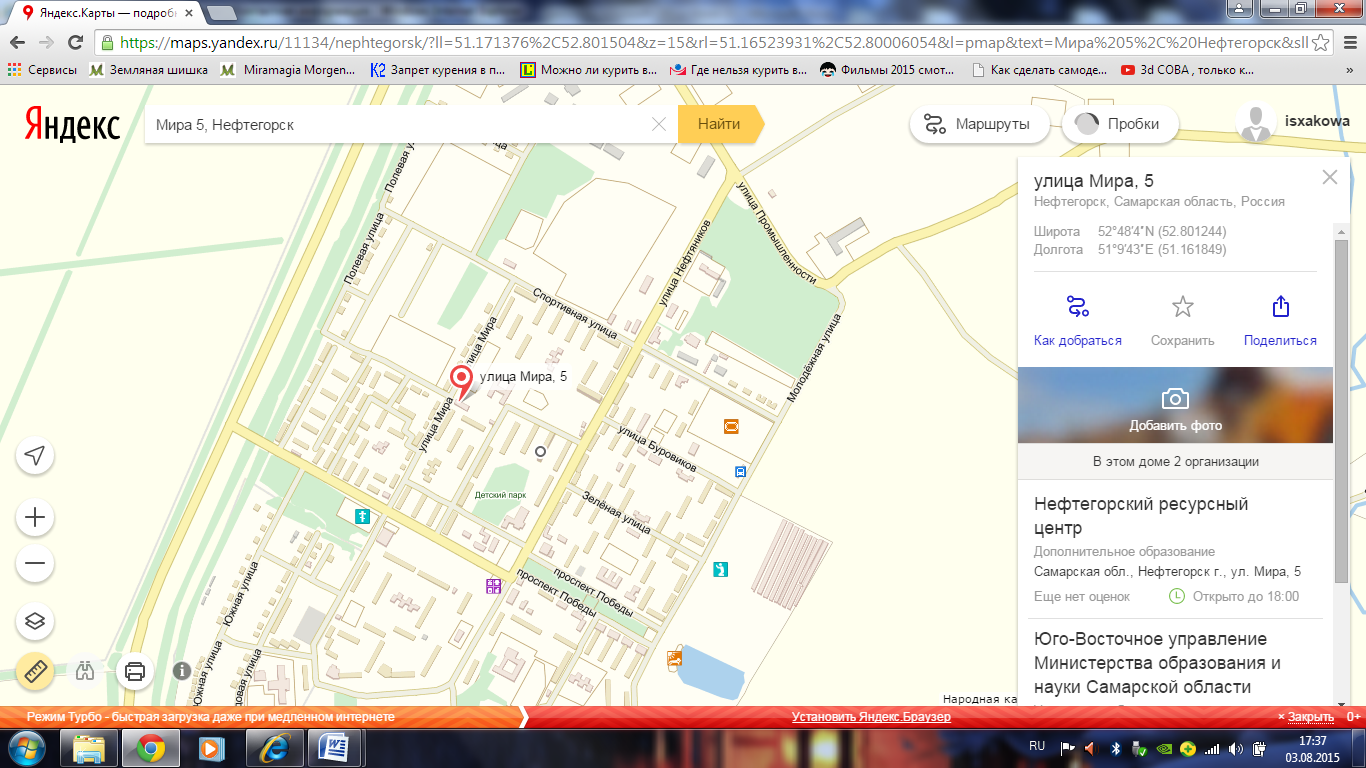 № п/пНаименование органаАдресТелефоны для справокАдрес электронной почтыАдрес официального сайта1Министерство образования и науки Самарской области443099, г. Самара, ул. А. Толстого, 38/16(846) 332-11-07main@samara.edu.ruhttp:/educat.samregion.ru/График работы минобрнауки Самарской областиГрафик работы минобрнауки Самарской областиГрафик работы минобрнауки Самарской областиГрафик работы минобрнауки Самарской областиГрафик работы минобрнауки Самарской областиГрафик работы минобрнауки Самарской областиПонедельникПонедельник9-00 – 13-00, 13-48 – 18-009-00 – 13-00, 13-48 – 18-009-00 – 13-00, 13-48 – 18-009-00 – 13-00, 13-48 – 18-00ВторникВторник9-00 – 13-00, 13-48 – 18-009-00 – 13-00, 13-48 – 18-009-00 – 13-00, 13-48 – 18-009-00 – 13-00, 13-48 – 18-00СредаСреда9-00 – 13-00, 13-48 – 18-009-00 – 13-00, 13-48 – 18-009-00 – 13-00, 13-48 – 18-009-00 – 13-00, 13-48 – 18-00ЧетвергЧетверг9-00 – 13-00, 13-48 – 18-009-00 – 13-00, 13-48 – 18-009-00 – 13-00, 13-48 – 18-009-00 – 13-00, 13-48 – 18-00ПятницаПятница9-00 – 13-00, 13-48 – 17-009-00 – 13-00, 13-48 – 17-009-00 – 13-00, 13-48 – 17-009-00 – 13-00, 13-48 – 17-00СубботаСубботаВыходной деньВыходной деньВыходной деньВыходной деньВоскресеньеВоскресеньеВыходной деньВыходной деньВыходной деньВыходной деньОбеденный перерывОбеденный перерыв13.00 – 13.4813.00 – 13.4813.00 – 13.4813.00 – 13.48График приема заявителей формируется ежемесячно и размещается на сайте министерства образования и науки Самарской области http://www.educat.samregion.ru/contacts/Юго-Восточное управление министерства образования и науки Самарской областиГрафик приема заявителей формируется ежемесячно и размещается на сайте министерства образования и науки Самарской области http://www.educat.samregion.ru/contacts/Юго-Восточное управление министерства образования и науки Самарской областиГрафик приема заявителей формируется ежемесячно и размещается на сайте министерства образования и науки Самарской области http://www.educat.samregion.ru/contacts/Юго-Восточное управление министерства образования и науки Самарской областиГрафик приема заявителей формируется ежемесячно и размещается на сайте министерства образования и науки Самарской области http://www.educat.samregion.ru/contacts/Юго-Восточное управление министерства образования и науки Самарской областиГрафик приема заявителей формируется ежемесячно и размещается на сайте министерства образования и науки Самарской области http://www.educat.samregion.ru/contacts/Юго-Восточное управление министерства образования и науки Самарской областиГрафик приема заявителей формируется ежемесячно и размещается на сайте министерства образования и науки Самарской области http://www.educat.samregion.ru/contacts/Юго-Восточное управление министерства образования и науки Самарской области№ п/пНаименование органаАдресТелефоны для справокАдрес электронной почтыАдрес официального сайта2.Юго-Восточное управление министерства образования и науки Самарской области446600, Самарская область, г. Нефтегорск, ул. Мира, 5(846-70) 2-11-38, 2-28-74sud_ost_adm@samara.edu.ru   yugovostoc@yandex.ruhttp://ugo-vostok63.ruГрафик работы и приема заявителей Юго-Восточным управлением министерства образования и науки СамарскойГрафик работы и приема заявителей Юго-Восточным управлением министерства образования и науки СамарскойГрафик работы и приема заявителей Юго-Восточным управлением министерства образования и науки СамарскойГрафик работы и приема заявителей Юго-Восточным управлением министерства образования и науки СамарскойГрафик работы и приема заявителей Юго-Восточным управлением министерства образования и науки СамарскойГрафик работы и приема заявителей Юго-Восточным управлением министерства образования и науки СамарскойПонедельникПонедельник9-00 – 13-00, 13-48 – 18-009-00 – 13-00, 13-48 – 18-009-00 – 13-00, 13-48 – 18-009-00 – 13-00, 13-48 – 18-00ВторникВторник9-00 – 13-00, 13-48 – 18-009-00 – 13-00, 13-48 – 18-009-00 – 13-00, 13-48 – 18-009-00 – 13-00, 13-48 – 18-00СредаСреда9-00 – 13-00, 13-48 – 18-009-00 – 13-00, 13-48 – 18-009-00 – 13-00, 13-48 – 18-009-00 – 13-00, 13-48 – 18-00ЧетвергЧетверг9-00 – 13-00, 13-48 – 18-009-00 – 13-00, 13-48 – 18-009-00 – 13-00, 13-48 – 18-009-00 – 13-00, 13-48 – 18-00ПятницаПятница9-00 – 13-00, 13-48 – 17-009-00 – 13-00, 13-48 – 17-009-00 – 13-00, 13-48 – 17-009-00 – 13-00, 13-48 – 17-00СубботаСубботаВыходной деньВыходной деньВыходной деньВыходной деньВоскресеньеВоскресеньеВыходной деньВыходной деньВыходной деньВыходной деньОбеденный перерывОбеденный перерыв13.00 – 13.4813.00 – 13.4813.00 – 13.4813.00 – 13.48